Tisztelt Kerékpározók!A Pest Megyei Balesetmegelőzési Bizottság kiemelt figyelemmel kíséri Pest Megye útjain a biztonságos kerékpáros közlekedést, és ennek érdekében a kerékpáros közlekedési kultúrát. A nyári szünet megkezdését követően fokozottan veszélyeztetettek a gyermekkorú kerékpárosok, mivel életkorúkból adódóan nem rendelkeznek a megfelelő közlekedési szabályismeretekkel. A közúti közlekedés során számos esetben tapasztalható, hogy a gyermekekkel kerékpározó felnőttek, közlekedésük során a gyermekek előtt haladva vesznek részt a közúti forgalomban. A jogszabályokban meghatározottakon túlmenően fontos, hogy a balesetveszély kialakulását megelőzve a felnőttek a kerekpározás során a gyermekek mögött haladjanak, - ezáltal őket figyelemmel kísérve – az adott közlekedési szituációnak megfelelő instrukciókkal lássák el a gyermekeket a szabályos és biztonságos közlekedés segítése érdekében.						 Pest Megyei Balesetmegelőzési Bizottság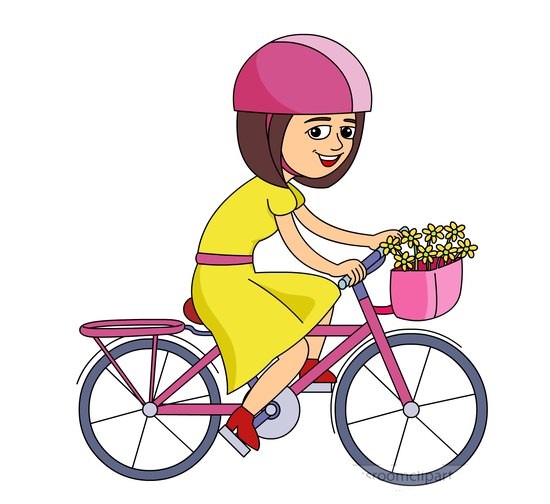 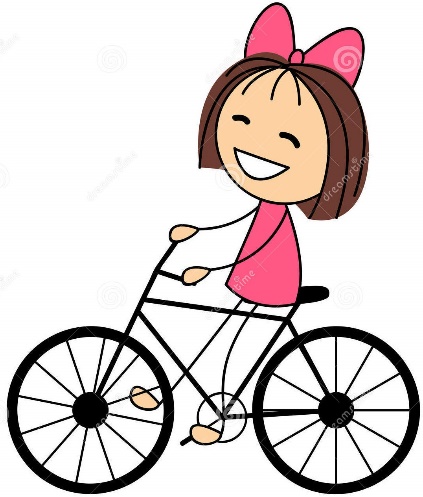 